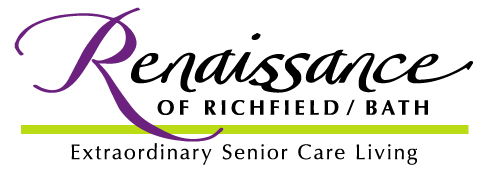 Assisted Living and Memory CareJOB OPPORTUNITIES!!!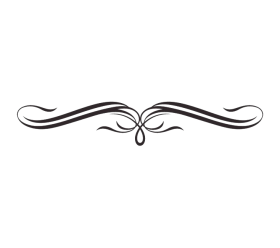 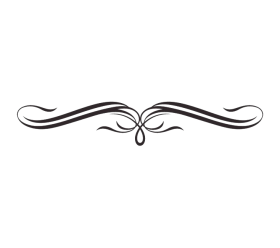 Please Contacttish@renaissanceassistedliving.net3975 Everett RoadRichfield, Ohio 44286330.313.7000www.renaissanceassistedlivng.netCare Partners – With Experience or STNAAll Shifts AvailableNurses – LPNNight Shifts Available